New Hampshire sustainable     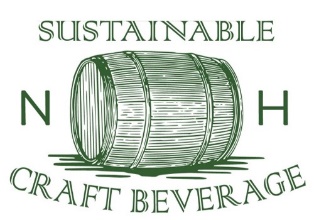 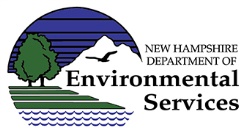 craft beverage program			environmental PlanAn environmental plan is an important document that helps ensure your business is running at optimal efficiency and minimizing its environmental impact. The plan includes best management practices (BMPs) and standard operating procedures for nearly every aspect of a brewery’s operation. Keeping an accurate and up-to-date environmental plan is one way a brewery can identify potential concerns before they become larger issues. The plan can also be used throughout the year during onboarding of new staff as well as a point of reference for all staff. This living document also includes a schedule of inspections and maintenance log where staff conducting those activities can initial and date when these occurred. Placing a clipboard with a schedule of inspections and maintenance activities near respective equipment is optimal.This template was developed by the Iowa Waste Reduction Center (IWRC) and was adapted with IWRC’s permission by the New Hampshire Department of Environmental Services’ Pollution Prevention Program to help craft beverage producers achieve optimal operational efficiency. Please contact nhppp@des.nh.gov or call (603) 271-6460 with any questions.Light Use Policy and SignsIt is our policy that lights will be turned off when not in use. Print one of the signs below and post throughout your facility to remind employees to turn off lights when not in use. PLEASE TURN LIGHTS OFFWHEN NOT IN USE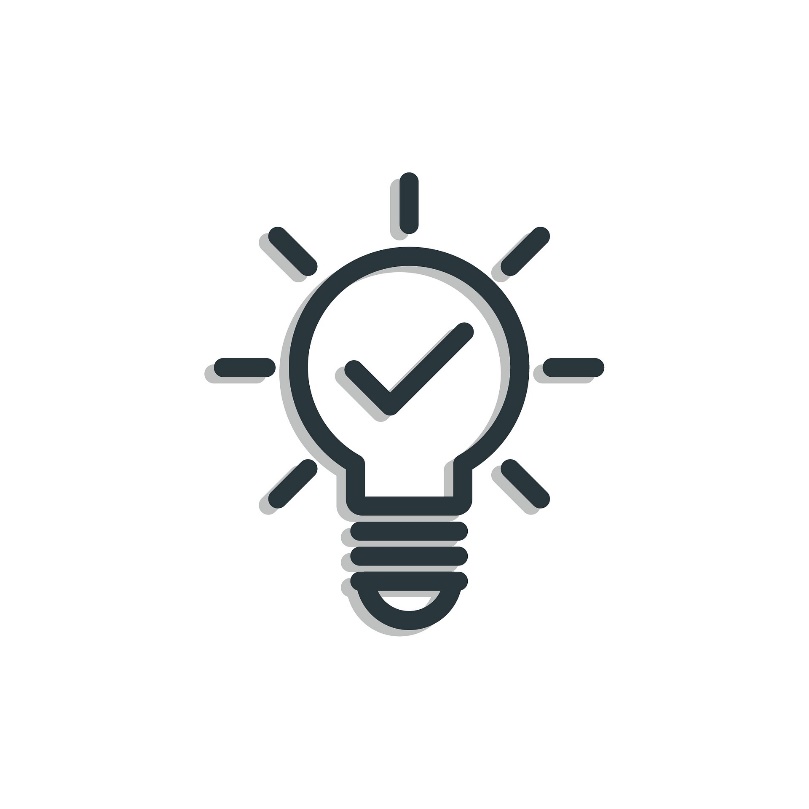 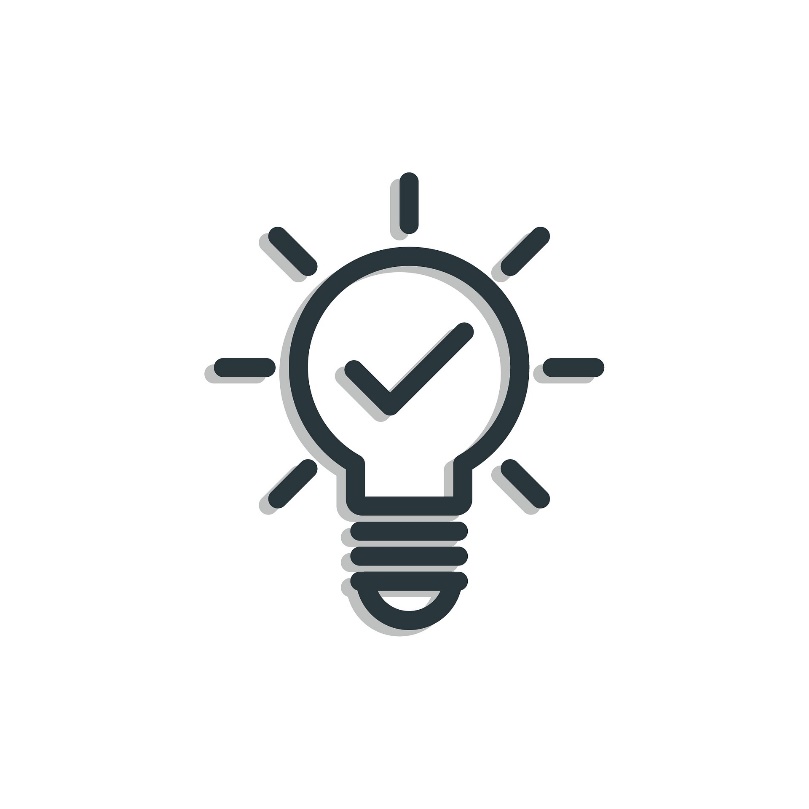 THINK GREENTURN OFF LIGHTS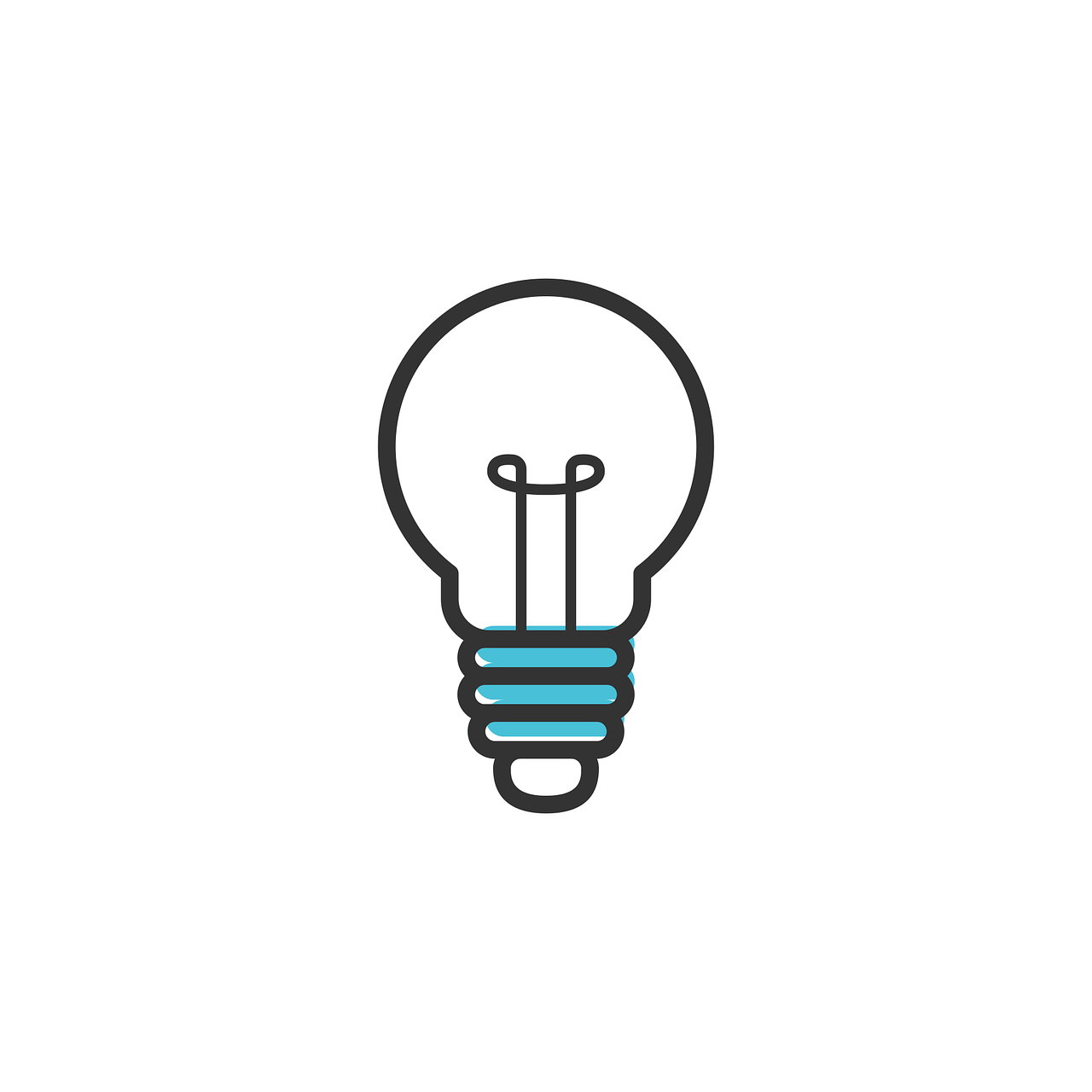 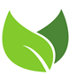 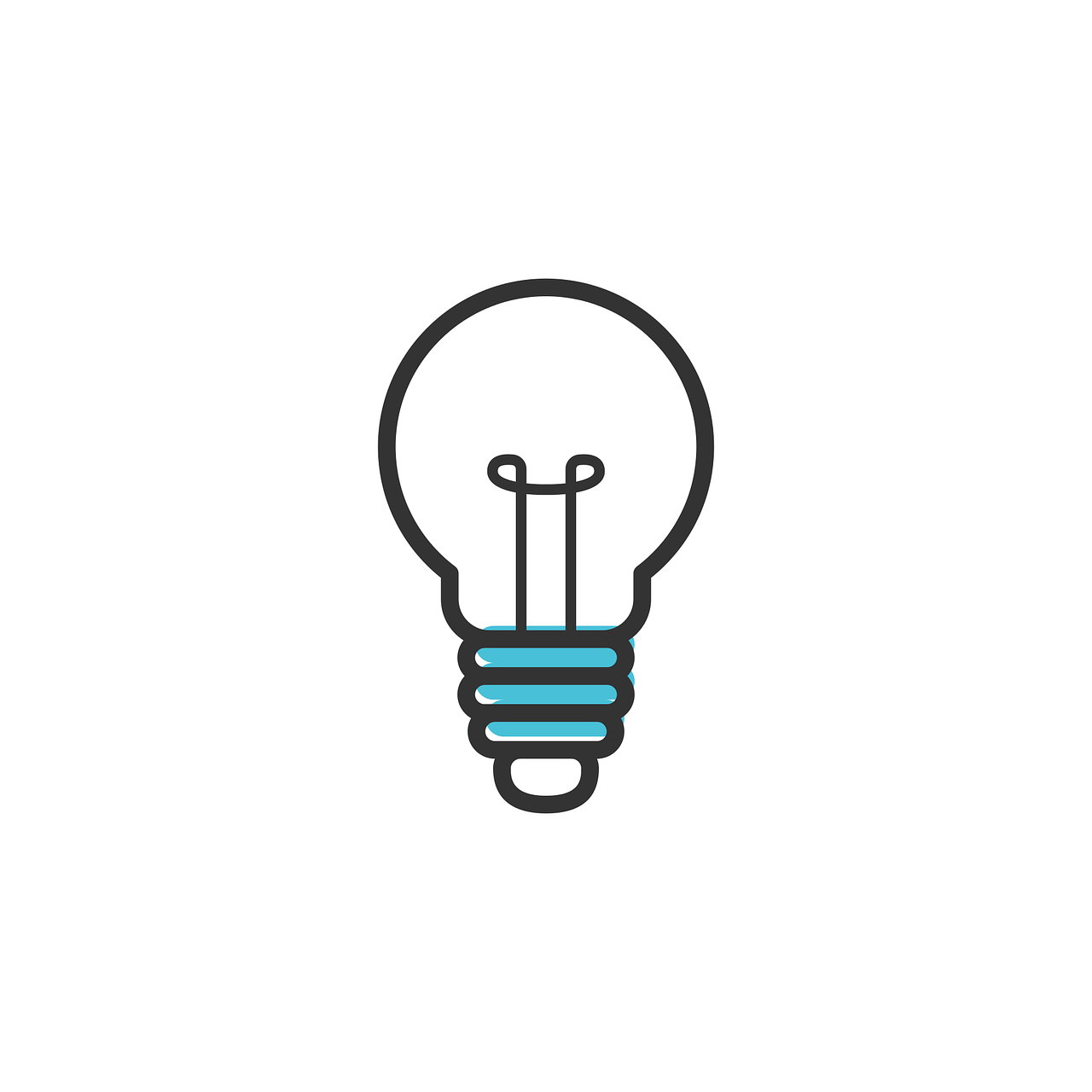 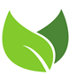 Plumbing InspectionVisually inspect all plumbing in the brewhouse and taproom at least quarterly. This includes staff-only areas, kitchens, bar sinks and restrooms. Look for leaks in water and drainpipes. If any are identified, repair immediately. Also check for properly functioning and unclogged faucet aerators and properly flushing toilets.HVAC InspectionVisually inspect all HVAC ductwork for optimal efficiency (no blockages, leaks, etc.) at least quarterly. Inspect and clean all vents and air intakes for dust and debris. Inspect air filter and replace accordingly.Process Line and Equipment InspectionVisually inspect all process lines for leaks at least quarterly. If any leaks are present, identify and repair them. Inspect all equipment to ensure settings, controls and parts are in good working order.Monthly Inspection LogVisually inspect all plumbing in the brewhouse and taproom at least quarterly. This includes staff-only areas, kitchens, bar sinks, and restrooms. Look for leaks in water and drainpipes. If any are identified, repair immediately. Also check for properly functioning and unclogged faucet aerators and properly flushing toilets.Visually inspect all HVAC ductwork for optimal efficiency (no blockages, leaks, etc.). Inspect and clean all vents and air intakes for dust and debris. Inspect air filter and replace accordingly. Visually inspect all process lines for leaks. If any leaks are present, identify and repair them. Inspect all equipment to ensure settings, controls and parts are in good working order. Note any problems identified and repair them. Use the following chart to document these monthly inspections.Maintenance and Repair LogStandard Operating ProceduresHaving documented standard operating procedures for brewhouse equipment and processes can help ensure that the brewery and equipment is operating efficiently and effectively.They also help with the onboarding of new employees.Please attach any brewhouse equipment and/or Standard Operating Procedures (SOPs) or Best Management Practices (BMPs) here. Examples: brewing process, waste management, inventory control, cleaning, etc.Heat Recovery ProceduresDocument all heat recovery procedures implemented in the brewhouse (i.e., fans moving heat generated from the brewing process to other parts of the facility in the winter months, reversible ceiling fans to circulate warm/cool air, insulated/jacketed tanks, etc.).Optimal Temperature/PSI SettingsRecord optimal operating temperatures for HVAC systems, boilers and water heaters. Record minimum and maximum PSI for compressed air. Check thermostats and compressed air settings monthly to ensure they are at the proper settings.Optimal Temperature/PSI Settings:Water Reuse ProceduresDocument all water reuse procedures implemented in the brewhouse (i.e., reusing hot water from heat exchange in brewing/cleaning, closed loop heat exchange water, weather-based irrigation, rain barrels, etc.).Wastewater InspectionInspect any mash tun floor screens, floor drain grates and sediment/grease traps monthly to ensure no solids are being discharged into wastewater stream. Clean out accordingly.Recycling PlanDocument procedures for all recyclable materials and ensure all employees know how to properly recycle them to avoid potential contamination.Spent Grain DiversionDocument the date and weight of spent grain sent offsite.Contact Information for person(s) taking spent grains:Name: 
Phone Number: Solid Waste AuditConduct an annual waste audit to look at all common waste streams generated by the brewery (i.e., spent grain, grain bags, packaging materials, restaurant food waste, etc.). Develop and document procedures to divert from them from the landfill in the table below.  Plumbing InspectionsPlumbing InspectionsPlumbing InspectionsPlumbing InspectionsPlumbing InspectionsPlumbing InspectionsPlumbing InspectionsPlumbing InspectionsPlumbing InspectionsArea InspectedQ1Q1Q2Q2Q3Q3Q4Q4Area InspectedDateInitialsDateInitialsDateInitialsDateInitialsBrewhouse Sinks and DrainsTaproom Sinks and DrainsRestroom Sinks and DrainsToilets and UrinalsOther: Other: Other: Repairs/Maintenance PerformedRepairs/Maintenance PerformedArea Repaired/Maintenance DescriptionDate CompletedHVAC Quarterly InspectionsHVAC Quarterly InspectionsHVAC Quarterly InspectionsHVAC Quarterly InspectionsHVAC Quarterly InspectionsHVAC Quarterly InspectionsHVAC Quarterly InspectionsHVAC Quarterly InspectionsHVAC Quarterly InspectionsArea InspectedQ1Q1Q2Q2Q3Q3Q4Q4Area InspectedDateInitialsDateInitialsDateInitialsDateInitialsDuctworkVents and IntakesAir FilterOther: Other: Repairs/Maintenance LogRepairs/Maintenance LogArea Repaired/Maintenance DescriptionDate CompletedProcess Line and Equipment InspectionsProcess Line and Equipment InspectionsProcess Line and Equipment InspectionsProcess Line and Equipment InspectionsProcess Line and Equipment InspectionsProcess Line and Equipment InspectionsProcess Line and Equipment InspectionsProcess Line and Equipment InspectionsProcess Line and Equipment InspectionsArea InspectedQ1Q1Q2Q2Q3Q3Q4Q4Area InspectedDateInitialsDateInitialsDateInitialsDateInitialsBeer LinesWater LinesGlycol LinesCO2 LinesCanning LineBrewing EquipmentCompressed AirForkliftCooler/Refrigerator Door SealsFire/Safety EquipmentOther: Other: Maintenance & Repair PerformedMaintenance & Repair PerformedArea Repaired/Maintenance DescriptionDate CompletedMonthly Inspection LogMonthly Inspection LogMonthly Inspection LogMonthly Inspection LogMonthly Inspection LogMonthly Inspection LogMonthly Inspection LogMonthly Inspection LogMonthly Inspection LogMonthly Inspection LogMonthly Inspection LogMonthly Inspection LogMonthly Inspection LogInspection LocationJAN*DateInitialFEB DateInitialMAR DateInitialAPR DateInitialMAY*DateInitialJUN DateInitialJULDateInitialAUG DateInitialSEP* DateInitialOCT DateInitialNOV DateInitialDEC DateInitialPlumbingPlumbingPlumbingPlumbingPlumbingPlumbingPlumbingPlumbingPlumbingPlumbingPlumbingPlumbingPlumbingTaproom Sinks & DrainsRestroom Sinks &Drains Toilets & UrinalsHVACHVACHVACHVACHVACHVACHVACHVACHVACHVACHVACHVACHVACHVAC DuctworkHVAC Vents & IntakeAir Filter(s)Process Line and EquipmentProcess Line and EquipmentProcess Line and EquipmentProcess Line and EquipmentProcess Line and EquipmentProcess Line and EquipmentProcess Line and EquipmentProcess Line and EquipmentProcess Line and EquipmentProcess Line and EquipmentProcess Line and EquipmentProcess Line and EquipmentProcess Line and EquipmentBeer LinesWater LinesGlycol LinesCO2 LinesCanning LineBrewing EquipmentCompressed Air ForkliftCooler/Frig. Door SealsMaintenance and Repair LogMaintenance and Repair LogArea Maintenance/Repair DescriptionDate Completed FurnaceDay:Night:Air ConditionerDay:Night:BoilerHot Water HeaterCompressed AirMin PSI:Max PSI: Optimal Thermostat InspectionsOptimal Thermostat InspectionsOptimal Thermostat InspectionsOptimal Thermostat InspectionsOptimal Thermostat InspectionsOptimal Thermostat InspectionsOptimal Thermostat InspectionsMonthHVACHVACBoilerBoilerWater HeaterWater HeaterMonthDateInitialsDateInitialsDateInitialsJanuaryFebruaryMarchAprilMayJuneJulyAugustSeptemberOctoberNovemberDecemberWastewater InspectionsWastewater InspectionsWastewater InspectionsWastewater InspectionsWastewater InspectionsWastewater InspectionsWastewater InspectionsMonthMash TunsMash TunsFloor Drain GratesFloor Drain GratesSediment / Grease TrapsSediment / Grease TrapsMonthDateInitialsDateInitialsDateInitialsJanuaryFebruaryMarchAprilMayJuneJulyAugustSeptemberOctoberNovemberDecemberRecycling PlanRecycling PlanMaterialProceduresPaper/CardboardPlasticGlassMetalOther:Other:Other:Other:Other:Spent Grain DiversionSpent Grain DiversionSpent Grain DiversionDateInitialsWeight / VolumeAnnual Waste AuditAnnual Waste AuditAnnual Waste AuditWaste TypeLandfill Diversion(Yes / No)Procedure